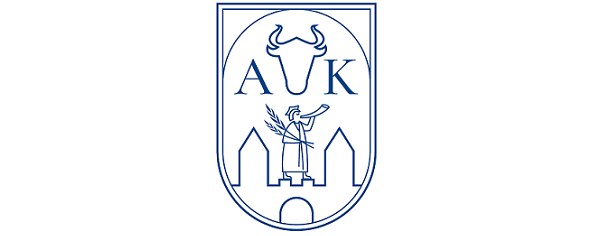                              Wydział Nauk o Zdrowiu                                      62-800 Kalisz, ul. Kaszubska 13, tel. 62/76-79-574                        Usus Est Optimus Magister Semestr IV                       ______________________	 Imię i nazwisko studenta                   Wychowanie fizyczne                            STUDIA PIERWSZEGO STOPNIAKarta informacyjnaimię i nazwisko studenta	__________________________________________numer albumu	__________________________________________aktualny semestr studiów	__________________________________________nazwa szkoły	__________________________________________adres szkoły, miejscowość, ulica, nr	__________________________________________nr telefonu do szkoły	__________________________________________imię i nazwisko Dyrektora Szkoły	_________________________________________________________________________________________________________________________tytuł lub stopień naukowy, imię i nazwisko, stopień awansu zawodowego Nauczyciela Szkoły - opiekuna praktyki	___________________prof. AK dr Piotr Szewczyk _________________      stopień naukowy, imię i nazwisko nauczyciela akademickiego odpowiedzialnego za realizację praktyki ______________________________                __________________________       data złożenia Dziennika Praktyki                                                 podpis studentaPRAKTYKI ZAWODOWECelem praktyk zawodowych jest zdobywanie doświadczenia związanego z pracą dydaktyczno-wychowawczą nauczyciela i konfrontowanie nabytej wiedzy z zakresu dydaktyki szczegółowej (metodyki nauczania) z rzeczywistością pedagogiczną w tym dotyczących poniższych treści kształcenia:II etap edukacyjny (klasy IV–VIII szkoły podstawowej)Przedmiot (rodzaj zajęć). Miejsce wychowania fizycznego na II etapie edukacyjnym. Podstawa programowa kształcenia z wychowania fizycznego na II etapie edukacyjnym. Cele kształcenia i treści nauczania wychowania fizycznego na II etapie edukacyjnym. Wychowanie fizyczne w kontekście wcześniejszego i dalszego kształcenia. Struktura wiedzy przedmiotowej. Integracja wewnątrz- i międzyprzedmiotowa. Program nauczania – tworzenie i modyfikacja, analiza, ocena, dobór i zatwierdzanie. Projektowanie procesu kształcenia. Rozkład materiału.Podmiotowość i pełnomocność ucznia. Specyfika i prawidłowości uczenia się na II etapie edukacyjnym. Charakterystyka głównych operacji umysłowych w uczeniu się przedmiotu. Style poznawcze i strategie uczenia się a style nauczania. Zmiany w funkcjonowaniu poznawczym i społecznym w okresie dorastania oraz ich wpływ na styl uczenia się. Nakład pracy i uzdolnienia w uczeniu się przedmiotu. Kompetencje kluczowe i ich kształtowanie w ramach nauczania przedmiotu.Rola nauczyciela na II etapie edukacyjnym, autorytet nauczyciela. Dostosowywanie sposobu komunikowania się do poziomu rozwoju uczniów. Interakcje ucznia i nauczyciela w toku lekcji. Stymulowanie aktywności poznawczej uczniów, kreowanie sytuacji dydaktycznych, kierowanie pracą uczniów.Współpraca nauczyciela z rodzicami uczniów, pracownikami szkoły i środowiskiem.Lekcja. Formalna struktura lekcji jako jednostki dydaktycznej. Sytuacje wpływające na przebieg lekcji. Typy i modele lekcji w zakresie wychowania fizycznego. Nauczycielskie i uczniowskie rytuały lekcji. Planowanie lekcji. Formułowanie celów lekcji i dobór treści nauczania.Metody i zasady nauczania. Konwencjonalne i niekonwencjonalne metody nauczania, w tym metody aktywizujące. Metoda projektów. Praca badawcza ucznia. Dobór metod nauczania.Formy pracy. Organizacja pracy, praca w grupach. Indywidualizacja nauczania. Formy pracy specyficzne dla wychowania fizycznego: wycieczki, zajęcia terenowe. Praca domowa.Projektowanie środowiska materialnego lekcji. Organizowanie przestrzeni klasy szkolnej. Środki dydaktyczne: podręczniki, aplikacje edukacyjne i pomoce dydaktyczne – dobór i wykorzystanie. Edukacyjne zastosowania mediów i technologii informacyjnej.Kontrola i ocena efektów pracy uczniów. Konstruowanie testów i sprawdzianów. Ocenianie i jego rodzaje. Ocenianie bieżące, semestralne i roczne. Ocenianie wewnętrzne i zewnętrzne. Funkcje oceny. Odkrywanie i rozwijanie predyspozycji i uzdolnień uczniów. Wspomaganie rozwoju poznawczego. Kształtowanie pojęć, postaw, umiejętności praktycznych oraz umiejętności rozwiązywania problemów i wykorzystywania wiedzy. Strukturyzacja wiedzy. Powtarzanie i utrwalanie wiedzy i umiejętności.Dostosowywanie działań pedagogicznych do potrzeb i możliwości ucznia, w szczególności do możliwości psychofizycznych oraz tempa uczenia się ucznia ze specjalnymi potrzebami edukacyjnymi.Trudności w uczeniu się. Specyficzne trudności w uczeniu się – profilaktyka, diagnoza, pomoc psychologiczno-pedagogiczna.Sytuacje wychowawcze w toku nauczania przedmiotowego. Rozwijanie umiejętności osobistych i społecznych uczniów. Kształtowanie umiejętności współpracy uczniów. Budowanie systemu wartości i rozwijanie postaw etycznych uczniów. Kształtowanie kompetencji komunikacyjnych i nawyków kulturalnych.Efektywność nauczania. Warsztat pracy nauczyciela. Wykorzystanie czasu lekcji przez ucznia i nauczyciela. Sprawdzanie i ocenianie jakości kształcenia. Ewaluacja. Analiza oraz ocena własnej pracy dydaktyczno-wychowawczej.Kształtowanie u uczniów pozytywnego stosunku do nauki oraz rozwijanie ciekawości, aktywności i samodzielności poznawczej. Kształtowanie motywacji do uczestnictwa i zdobywania wiedzy w ramach wychowania fizycznego. Kształtowanie nawyków systematyczności oraz korzystania z różnych źródeł wiedzy, w tym z Internetu.Praktyki zawodowe (dydaktyczne) w toku studiów realizowane są wg następującego harmonogramu:semestr trzeci – praktyka dydaktyczna wdrożeniowo-hospitacyjna w szkole podstawowej 120 godzin (5 pkt. ECTS) (klasy IV – VIII)semestr czwarty – praktyka dydaktyczna asystencka w szkole podstawowej 120 godzin (5 pkt. ETS) – 4 tygodnie (klasy IV – VIII)semestr piąty – praktyka dydaktyczna w szkole podstawowej 120 godzin (5 pkt. ETS) – 4 tygodnie (klasy IV – VIII)W ramach całego bloku praktyk zawodowych (dydaktycznych) student realizuje następujące efekty uczenia się:W zakresie wiedzy student zna i rozumie:D.2/E.2.W1. zadania dydaktyczne realizowane przez szkołę lub placówkę systemu oświaty na drugim etapie edukacyjnym;D.2/E.2.W2. sposób funkcjonowania oraz organizację pracy dydaktycznej szkoły lub placówki systemu oświaty na drugim etapie edukacyjnym;D.2/E.2.W3. rodzaje dokumentacji działalności dydaktycznej prowadzonej w szkole lub placówce systemu oświaty na drugim etapie edukacyjnym.W zakresie umiejętności student potrafi:D.2/E.2.U1. wyciągnąć wnioski z obserwacji pracy dydaktycznej nauczyciela, jego interakcji z uczniami oraz sposobu planowania i przeprowadzania zajęć dydaktycznych na drugim etapie edukacyjnym; aktywnie obserwować stosowane przez nauczyciela metody i formy pracy oraz wykorzystywane pomoce dydaktyczne, a także sposoby oceniania uczniów oraz zadawania i sprawdzania pracy domowej na drugim etapie edukacyjnym;D.2/E.2.U2. zaplanować i przeprowadzić pod nadzorem opiekuna praktyk zawodowych serię lekcji lub zajęć na drugim etapie edukacyjnym;D.2/E.2.U3. analizować, przy pomocy opiekuna praktyk zawodowych oraz nauczycieli akademickich prowadzących zajęcia w zakresie przygotowania psychologiczno-pedagogicznego, sytuacje i zdarzenia pedagogiczne zaobserwowane lub doświadczone w czasie praktyk.W zakresie kompetencji społecznych student jest gotów do:D.2/E.2.K1. skutecznego współdziałania z opiekunem praktyk zawodowych i nauczycielami w celu poszerzania swojej wiedzy dydaktycznej oraz rozwijania umiejętności wychowawczych na drugim etapie edukacyjnym.Student w ramach realizacji poszczególnych zadań dołącza do dziennika praktyki stosowne załączniki (wg własnej kreatywności) potwierdzające wykonanie określonych zadań.SPRAWOZDANIE PRAKTYKANTA Z PRAKTYKI ZAWODOWEJW SZKOLE PODSTAWOWEJ semestr IVWIEDZA, UMIEJĘTNOŚCI I KOMPETENCJE SPOŁECZNE UZYSKANE W TRAKCIE PRAKTYKI(szczegółowa samoocena studenta osiągniętych kompetencji w odniesieniu do zakładanych efektów kształcenia oraz zrealizowanych zadań praktyki)……………………………………………….							                               (data i czytelny podpis praktykantaOpinia i propozycja oceny nauczyciela opiekuna praktyki w szkole podstawowej sformułowana w stosunku do studentki odbywającej praktykę / studenta odbywającego praktykę.     								 ………………………………………………							                data, podpis nauczyciela – opiekuna praktyki								    ………………………………………………								        data, pieczęć i podpis dyrektoraKARTA OCENY PRAKTYKI ZAWODOWEJ W szkole podstawowej w semestrze iVNazwisko i imię studenta: ………………………………………………………......................... Prof. AK dr Piotr Szewczyk             Uczelniany opiekun praktykiZADANIA do realizacji w ramach praktyki w semestrze czwartym:ZADANIA do realizacji w ramach praktyki w semestrze czwartym:Zadanie operacyjne:Podpis nauczyciela potwierdzający realizację zadaniaStudent obserwuje procesy rozwojowe dzieci, poznaje ich możliwości, cechy psychofizyczne oraz sposoby stymulowania ich aktywności poznawczej i społecznej. Student opracowuje poszczególne fragmenty ogniw lekcji oraz planuje racjonalne wykorzystanie czasu lekcji i animowanie aktywności grupy. Student poznaje możliwości percepcyjno-motoryczne, zainteresowania, zdolności uczniów. Dyskutuje i analizuje własne i cudze działania dydaktyczne i pedagogiczne z innymi studentami oraz z nauczycielem-opiekunem praktyki.Student obserwuje procesy rozwojowe dzieci, poznaje ich możliwości, cechy psychofizyczne oraz sposoby stymulowania ich aktywności poznawczej i społecznej. Student opracowuje poszczególne fragmenty ogniw lekcji oraz planuje racjonalne wykorzystanie czasu lekcji i animowanie aktywności grupy. Student poznaje możliwości percepcyjno-motoryczne, zainteresowania, zdolności uczniów. Dyskutuje i analizuje własne i cudze działania dydaktyczne i pedagogiczne z innymi studentami oraz z nauczycielem-opiekunem praktyki.Zalecane prace do wykonania:Doskonalenie znajomości prawa oświatowego w tym zasady uzyskiwania stopni awansu zawodowego nauczycieli – awans nauczyciela kontraktowego na stopień nauczyciela mianowanego itp.Zapoznanie się z różnymi metodami i formami pracy wykorzystywanymi przez nauczyciela na lekcji. Obserwowanie czynności podejmowanych przez opiekuna praktyk w toku prowadzonych przez niego lekcji oraz aktywności uczniów. Hospituje po 10 lekcji wychowania fizycznego w klasach VII, VIII.Współuczestniczenie w planowaniu różnych typów lekcji (nauczające, doskonalące, kontrolne) z wybranych działów podstawy programowej dla II etapu edukacyjnego. Branie udziału w przygotowywaniu pomocy dydaktycznych. Przeprowadzenie asysty poszczególnych części lekcji wg harmonogramu: po 10 asyst części wstępnej, głównej i końcowej lekcji w klasach VII – VIII. Dbanie o bezpieczeństwo swoich podopiecznych uwzględniając wszelkie swoje działania.Przygotowanie zadań lekcyjnych i domowych dla uczniów wspomagających ich samodzielność w zdobywaniu wiedzy, sprawności i umiejętności. Wspieranie samodzielności uczniów, inspirowanie ich do postawy prosomatycznej.Wykorzystywanie środków multimedialnych i technologii informacyjnej w pracy dydaktycznej.Analizowanie i interpretowanie wybranych sytuacji wychowawczych. Omawianie ich ze szkolnym opiekunem praktyk lub nauczycielami akademickimi.Uczestniczenie w zajęciach pozalekcyjnych jako obserwator lub asystent. Zaprojektowanie planu zajęć pozalekcyjnych wg własnej koncepcji.Analizowanie własnych działań poprzez stawianie pytań związanych z wykonywaną pracą zawodową. Podejmowanie prób udzielania na nie odpowiedzi.Branie udziału w kontrolowaniu i ocenianiu uczniów. Przedstawienie napotkanych trudności związanych z procesem oceniania uczniów.Podejmowanie działań w celu opanowania przez uczniów umiejętności samokontroli i samooceny oraz gotowości do uczenia się przez całe życie.Analizowanie sposobów aktywizowania i dyscyplinowania uczniów oraz różnicowania poziomu aktywności poszczególnych uczniów.Podejmowaniu działań na rzecz uczniów ze specjalnymi potrzebami edukacyjnymi, w tym uczniów szczególnie uzdolnionych.Organizowanie przestrzeni, w której realizowane są zajęcia ruchowe (uwzględnienie aspektu organizacyjnego, bezpieczeństwa uczniów, wykorzystania środków dydaktycznych.)Podejmowanie działań w zakresie pomocy psychologiczno-pedagogicznej; Interpretowanie występujących sytuacji wychowawczych (np. konflikty, odrzucenie, dobór w grupy), edukacyjnych (np. brak zainteresowania zajęciami, trudności w opanowaniu materiału, potrzeba dostosowania wymagań).Konsultowanie z opiekunem praktyk obserwowanych i prowadzonych lekcji: realizacji zamierzonych celów oraz zaobserwowanych albo doświadczanych sytuacji i zdarzeń pedagogicznych.Załącznik nr 1Załącznik nr 1 ZADANIEOPIS i ANALIZA REALIZACJI ZADANIASkładowe ocenyOcena Ocena przedstawionych załączników potwierdzających realizację zadań praktyk i w semestrze IV (S1)*każde zadanie musi zostać ocenione pozytywnieSprawozdanie studenta z praktyki (S2)Ocena nauczyciela - szkolnego opiekuna praktyki (S3)Ocena końcowa z praktyki (S1*0,3+S2*0,2+S3*0,5)